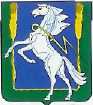 СОВЕТ ДЕПУТАТОВ ПОЛЕТАЕВСКОГО СЕЛЬСКОГО ПОСЕЛЕНИЯ СОСНОВСКОГО МУНИЦИПАЛЬНОГО РАЙОНА РЕШЕНИЕ От «08 » апреля 2015 г.  № 15    Об Общественном Совете Полетаевского сельского поселенияВ соответствии с Федеральным законом от 6 октября 2003 года № 131-ФЗ «Об общих принципах организации местного самоуправления в Российской Федерации», в целях всестороннего учета мнения жителей Полетаевского сельского поселения при принятии  органами местного самоуправления Полетаевского сельского поселения общественно значимых решений в социально-экономической сфере и реализации муниципальной политики, вовлечения широких кругов общественности в процесс развития Полетаевского сельского поселения, а также реализации конституционных прав граждан в области местного самоуправленияРЕШАЕТ:Создать Общественный Совет Полетаевского сельского поселения.Утвердить Положение об Общественном Совете Полетаевского сельского поселения. Опубликовать настоящее решение на официальном сайте Полетаевского сельского поселения в сети «Интернет» и в газете «Сосновская Нива».Настоящее решение вступает в силу со дня официального опубликования.Председатель Совета депутатов                                  И.о. Главы ПолтаевскогоПолетаевского сельского поселения                            сельского поселения                      _________________С.О.Башлыков                      ____________ Ю.М.БирюковСогласовано И.о. Главы Полетаевского сельского поселения____________Ю.М. Бирюков                                 УТВЕРЖДЕНЫрешением Совета  депутатов                                                                                                                                   Полетаевского сельского поселения Сосновского  муниципальногорайона Челябинской областиот 08 апреля 2015 г. № 15ПоложениеОб Общественном совете Полетаевского сельского поселенияСтатья 1.  Общие положения.1. Общественный Совет Полетаевского сельского поселения (далее Совет) создается в целях взаимодействия граждан с органами местного самоуправления Полетаевского сельского поселения. Общественными объединениями, организациями, предприятиями, осуществляющих свою деятельность на территории Полетаевского сельского поселения. Повышения роли общественности в процессе выработки решений органами местного самоуправления Полетаевского сельского поселения.2. Совет является коллегиальным постоянно действующим консультативно -совещательным органам и работает на общественных началах.3. В своей деятельности Совет руководствуется законами РФ, Челябинской области, нормативно-правовыми актами органов местного самоуправления, настоящим Положением.4. Совет избирается один раз в 5 лет.5. Положение о Совете, состав Совета, а также изменения и дополнения к ним по инициативе большинства членов Совета утверждается Решением Совета депутатов Полетаевского сельского поселения.6. Совет самостоятельно разрабатывает и утверждает Регламент своей работы. Кодекс этики.Статья 2. – Цели и задачи Совета.1. Совет создается в целях:а) Практической реализации демократических принципов развития гражданского общества, органов местного самоуправления. Консолидации интересов жителей Полетаевского сельского поселения общественных и иных негосударственных, некоммерческих организаций представителей деловых кругов, сельской интеллигенции для конструктивного диалога с органами государственной власти органами местного самоуправления, общественной палатой Челябинской области по созданию благоприятных условий для повышения качества жизни населения в Полетаевском сельском поселении. 2. Основными задачами Совета являются:а) Содействие развитию института общественного самоуправления.б) Привлечение граждан и их объединений к решению задач социально- экономического развития Полетаевского сельского поселения.в) Проведение мониторинговых исследований и анализа состояния и тенденций общественно –экономических и социальных процессов в Полетаевском сельском поселении.г) Анализ и экспертная оценка проектов нормативно-правовых актов органов местного самоуправления Полетаевского сельского поселения в социальной сфере, защите прав, свобод и законных интересов населения, общественных и иных негосударственных некоммерческих организаций.д) Участие в публичных слушаниях, проводимых на территории Полетаевского сельского поселения.е) Осуществление  общественного контроля заходом выполнения ранее принятых решений Совета.ж) Выработка рекомендаций органам  местного самоуправления по социально-значимым вопросам в Полетаевском сельском поселении.Статья 3.  Принципы формирования и деятельности Совета, состав Совета 1.Формирование и деятельность Совета основывается на принципах добровольности, гласности и законности.2. Совет Формируется из числа граждан, постоянно проживающих на территории поселения не менее 1 года, и представителей общественных объединений, некоммерческих организаций, зарегистрированных в соответствии с действующим законодательством и осуществляющих свою деятельность на территории поселения, а также представителей профессиональных, творческих и деловых кругов, осуществляющих свою деятельность на территории поселения (далее – объединения (организации).3. Не допускается к выдвижению кандидатов в члены Совета, следующие общественные объединения, некоммерческие организации:- объединения (организации), зарегистрированные менее чем за один год до дня истечения срока полномочий членов Совета действующего состава либо до дня формирования в соответствии с настоящим Положением первого состава Совета;- политические партии;- объединения (организации), которым в соответствии с Федеральным законом от 25.07.2002 № 114-ФЗ «О противодействии экстремистской деятельности» (далее – Федеральный закон «О противодействии экстремистской деятельности») вынесено предупреждение в письменной форме о недопустимости осуществления экстремистской деятельности, в течение одного года со дня вынесения предупреждения, если оно не было признано судом незаконным;- объединения (организации), деятельность которых приостановлена в соответствии с Федеральным законом «О противодействии экстремистской деятельности» если решение о приостановлении не было признано судом незаконным.Статья 4. – Порядок Формирование Совета1.Состав Совета формируется в количестве ______ человек.2. Совет формируется в соответствии с настоящим Положением и считается сформированным если в его состав вошло не менее 2/3 от установленного Положением числа членов Совета.3. Граждане, получившие предложение войти в состав Совета в течении 5 дней письменно уведомляют председателя Совета депутатов Полетаевского сельского поселения о своем согласии, либо об отказе войти в состав Совета. Уведомление о согласии оформляется письменным заявлением.4. Состав совета утверждается Решением Совета депутатов Полетаевского сельского поселения.5. Срок полномочий Совета истекает через 5 лет со дня первого заседания Совета.Статья 5.  – Органы Совета1.Органами Совета являются комиссии. В состав комиссий Совета входят члены Совета.2. Пленарное заседание Общественного Совета является ее высшими органами управления.3. Руководство деятельностью Совета возлагается на председателя Совета.4. В случае временного отсутствия председателя Совета деятельностью Совета руководит заместитель председателя Совета.5. Председатель и заместитель председателя Совета избираются открытым голосованием членов Совета на первом заседании Совета. Председатель, заместитель председателя Совета считается избранным, если за него проголосовало не менее двух третей от установленного числа членов Совета.6. Председатель Совета организует и ведет заседания Совета, подписывает решения и протоколы пленарных заседаний Совета, а также другие документы в пределах полномочий Совета.7. Совет вправе образовать временные комиссии и рабочие группы Совета.8. В состав рабочих групп Совета могут входить члены Совета, представители объединений (организаций) и иные граждане, привлеченные к работе Совета, путем направления им письменного запроса.9. К участию в работе Совета (по голосованию) могут привлекаться эксперты путем направления им письменного запроса.Статья 6. – Члены Совета1.Членом Совета может быть гражданин Российской Федерации, достигший 18-летнего возраста, и постоянно проживающий на территории поселения не менее 1 года, а также гражданин Российской Федерации, достигший 18-летнего возраста, являющийся членом объединения, осуществляющим свою деятельность на территории поселения.2. Членом Совета не может быть:- Президент Российской Федерации, члены Совета Федерации Федерального Собрания Российской Федерации, депутаты Государственной Думы Федерального Собрания Российской Федерации, члены Правительства Российской Федерации, депутаты Челябинской области Думы или законодательных (представительных) органов государственной власти иных субъектов Российской Федерации, судьи, иные лица, замещающие государственные должности Российской Федерации, должности федеральной государственной службы, государственные должности Челябинской области или иных субъектов Российской Федерации, должности государственной гражданской службы Челябинской области или иных субъектов Российской Федерации, муниципальные должности муниципальной службы, лица, признанные недееспособными или ограничено дееспособными на основании решения суда;- лица, имеющие непогашенную или неснятую судимость;3. Члены Совета осуществляют свою деятельность на непостоянной основе.4. Срок полномочий членов Совета составляет 5лет.Статья 7.  – Участие Члена Совета в его работе1.Член Совета принимает личное участие в работе пленарных заседаний Совета, комиссий и рабочих групп Совета.2. Член Совета вправе свободно высказывать свое мнение по любому вопросу деятельности Совета, комиссий и рабочих групп Совета.3. Члены Совета при осуществлении своих полномочий не связаны решениями выдвинувших их в состав Совета объединениями (организациями).4. Отзыв объединением (организацией) своего представителя из членов Совета не допускается без согласия Совета, выраженного решением Совета.Статья 8. – Прекращение полномочий Члена Совета1.Полномочия члена Совета прекращаются в следующих случаях:1) истечения срока его полномочий;2) подачи и письменного заявления о выходе из состава Совета;3) неспособности его по состоянию здоровья участвовать в работе Совета;4) вступления в законную силу вынесенного в отношении него обвинительного приговора суда;5) смерти члена Совета;6) признания его недееспособным, безвестно отсутствующим или умершим на основании решения суда, вступившего в законную силу;7) избрания или назначения его на должность, не совместимую с членством в Общественном Совете в соответствии с положением абзаца 1 части 2 статьи 6 настоящего Положения;8) изменения места жительства в связи с выездом за пределы района или выходом из состава объединения (организации).9) прекращения гражданства Российской Федерации;10) неучастия без уважительной причины в работе трех заседаний Общественного Совета подряд.2. Полномочия члена Совета приостанавливаются в случаях:1) предъявления ему в порядке, установленном уголовно-процессуальном кодексом Российской Федерации, обвинения в совершении преступления;2) назначения ему административного наказания в виде административного ареста;3) регистрации его в качестве кандидата на должность Президента Российской Федерации, кандидата в депутаты Государственной Думы Федерального Собрания Российской Федерации, кандидата в депутаты Челябинской области Думы или законодательного (представительного) органа государственной власти иного субъекта Российской Федерации, кандидата на должность Губернатора субъекта Российской Федерации, кандидата на должность Главы муниципального образования, доверенного лица или уполномоченного представителя кандидата (политической партии) на указанных выборах, а также в случае вхождения его в состав инициативной группы по проведению референдума Российской Федерации или референдума Челябинской области, местного референдума.3. Полномочия члена Совета восстанавливаются в случаях:1) снятие предъявленного ему в порядке, установленном уголовно-процессуальным кодексом Российской Федерации, обвинения в совершении преступления;2) завершения срока административного ареста;3) по завершению соответствующей избирательной компании, референдума.4.Полномочия члена Совета прекращаются, приостанавливаются и восстанавливаются решением Совета.5.Член Совета, полномочия которого прекращены, подлежит исключению из состава Совета.6. Решение Совета о прекращении полномочий Члена Совета направляется в Совет депутатов поселения для внесения изменения в состав Совета.7.В случае исключения члена Совета из состава Совета производится замещение вакантного места в порядке, установленном статьей 4 настоящего Положения.Статья 9. – Основные формы работы Совета1.Основными формами работы Совета являются:- пленарные заседания Совета;- заседания комиссий Совета;- заседания временных комиссий Совета;- заседания рабочих групп Совета;- мероприятия, организуемые и проводимые Советом.2. Заседания Совета проводятся по мере необходимости, но не реже 1 раз в 2 месяца.3. Заседание Совета правомочно, если в нем участвуют не менее 50% членов Совета.4. В целях реализации функций, возложенных на Совет настоящим Положением, Совет вправе:- проводить обсуждения по общественно важным проблемам;- проводить общественную экспертизу проектов муниципальных правовых актов органов местного самоуправления;- приглашать руководителей органов местного самоуправления, руководителей отраслевых (функциональных) органов на заседания Совета;- направить членов Совета для участия в работе комиссий органов местного самоуправления в порядке, определяемом этим органами;- проводить семинары, слушания и «круглые столы» по актуальным вопросам общественной жизни района;-доводить до сведения жителей района информацию о гражданских инициативах, о деятельности Совета.- запрашивать в установленном порядке  у органов местного самоуправления, организаций, граждан информацию, необходимую для работы Совета.Статья 10. – Решения СоветаРешения Совета принимаются в виде:- рекомендаций органам местного самоуправления Полетаевского сельского поселения по результатам проведения общественной экспертизы проектов нормативных правовых актов;- в форме заключений по действию (бездействию) органов местного самоуправления Полетаевского сельского поселения;- протокол слушаний;- предложений по вопросам реализации и защиты прав, свобод и законных интересов граждан;- обращений по вопросам, отнесенным к компетенции Совета;Решения Совета принимаются простым большинством голосов его членов, присутствующих на заседании, если иное не установлено настоящим Положением и носят рекомендательный характер.Статья 11. – Общественная экспертиза1.Совет вправе проводить общественную экспертизу проектов нормативных правовых актов органов местного самоуправления поселения.2. Для проведения общественной экспертизы Совет создает рабочую группу, которая вправе:- привлекать экспертов на безвозмездной основе;- рекомендовать Совету направить в органы местного самоуправления запрос о предоставлении информации, необходимой для проведения экспертизы.3.Запросы о предоставлении информации, необходимой для проведения экспертизы в органы местного самоуправления направляются, а ответы на запросы представляются в соответствии с Федеральным законом от 09.02.2009 № 8-ФЗ «Об обеспечении доступа к информации о деятельности государственных органов и органов местного самоуправления».Статья 12. – Заключения Совета1.Заключение Совета по результатам проведения общественной экспертизы проектов муниципальных правовых актов поселения имеет рекомендательный характер, утверждаются большинством голосов от установленного числа членов Совета и направляются в Совет депутатов и главе поселения.2. Заключения совета подлежат обязательному рассмотрению Администрацией поселения.3.Рассмотрение заключений Совета производится с приглашением уполномоченного Советом члена Совета.Статья 13. - Содействие членам СоветаОрганы местного самоуправления поселения, их должностные лица, муниципальные служащие обязаны оказывать содействие членам Совета в исполнении ими обязанностей, установленных настоящим Положением.Статья 14. – Информационное обеспечение деятельности Совета1.Для информационного обеспечения деятельности Совета и доступа широких кругов общественности к рассматриваемым Советом вопросам, а также к результатам работы Совета осуществляются публикации о деятельности Совета в средствах массовой информации.2. Администрация поселения для информационного обеспечения деятельности Совета и доступа широких кругов общественности к рассматриваемым Советом вопросам, а также результатам работы Совета создает на официальном сайте Администрации поселения раздел «Общественный Совет».Статья 15. -  Обеспечение деятельности СоветаОрганизационное и информационное обеспечение деятельности Совета осуществляет Администрация поселения.Статья 16. – Переходные положенияСозыв и организацию  проведения заседания первого состава осуществляет Председатель Совета депутатов поселения.Первое заседание первого состава Совета открывает и ведет до избрания председателя Совета Председатель Совета депутатов.По всем вопросам, не нашедшим отражения в настоящем Положении, но так или иначе вытекающим из цели и задач деятельности Совета, Совет руководствуется действующим законодательством.